Τμήμα Οικονομίας και Βιώσιμης ΑνάπτυξηςΕρωτηματολόγιο αξιολόγησης υποδομών 2020 - 2021     Υπάρχουν 23 ερωτήσεις σε αυτό το ερωτηματολόγιο Φοιτητές-Διδακτικό Προσωπικό-Διοικητικό/Τεχνικό /Εργαστηριακό Προσωπικό Σε κάθε ερώτηση ο αριθμός αξιολόγησης από το 1 ως το 5 θα αντιστοιχεί στον αντίστοιχο βαθμό ικανοποίησης (Ανεπαρκής/ές, Μη ικανοποιητική/ές, Μέτρια/ές Ικανοποιητική/ές, Πολύ καλή/ές). Ιδιότητα: *         Παρακαλώ επιλέξτε μόνο ένα από τα παρακάτω: Φοιτητής/Φοιτήτρια Διδακτικό Προσωπικό Διοικητικό/Τεχνικό /Εργαστηριακό Προσωπικό Α. ΥΠΟΔΟΜΕΣ ΤΟΥ ΧΑΡΟΚΟΠΕΙΟΥ ΠΑΝΕΠΙΣΤΗΜΙΟΥ 1. Πώς κρίνετε τις κτιριακές υποδομές του Πανεπιστημίου (κτίρια, χώροι); Αξιολογείστε με βάση τον βαθμό ικανοποίησής σας. * Παρακαλώ επιλέξτε μόνο ένα από τα παρακάτω: 1 2 3 4 52. Αξιολογείστε, εφόσον γνωρίζετε, με βάση τον βαθμό ικανοποίησής σας τις παρεχόμενες διοικητικές υπηρεσίες του Πανεπιστημίου (Τμήμα Προσωπικού, Οικονομικές Υπηρεσίες). Παρακαλώ επιλέξτε την κατάλληλη απάντηση για κάθε στοιχείο 3. Αξιολογείστε με βάση τον βαθμό ικανοποίησής σας τις υπηρεσίες που παρέχονται από το Κέντρο Πληροφορικής και Δικτύων. * Παρακαλώ επιλέξτε την κατάλληλη απάντηση για κάθε στοιχείο 4. Αξιολογείστε, εφόσον γνωρίζετε, με βάση τον βαθμό ικανοποίησής σας τις υπηρεσίες που παρέχονται από τη Βιβλιοθήκη του Πανεπιστημίου. Παρακαλώ επιλέξτε την κατάλληλη απάντηση για κάθε στοιχείο 5. Αξιολογείστε τις υπηρεσίες υποστήριξης φοιτητών (Γραφείο Διασύνδεσης, Πρακτικής Άσκησης, Εrasmus) ανάλογα με τον βαθμό ικανοποίησής σας. Απαντήστε μόνο αν οι εξής συνθήκες ισχύουν: Η απάντηση ήταν 'Φοιτητής/Φοιτήτρια' στην ερώτηση 1 (Ιδιότητα:) Παρακαλώ επιλέξτε μόνο ένα από τα παρακάτω: 1 2 3 4 56. Αξιολογείστε, εφόσον γνωρίζετε, με βάση τον βαθμό ικανοποίησής σας την υπηρεσία σίτισης του Πανεπιστημίου. Παρακαλώ επιλέξτε μόνο ένα από τα παρακάτω: 1 2 3 4 5 7. Πόσο ικανοποιημένοι είστε από το περιβάλλον εργασίας/φοίτησης ;* Παρακαλώ επιλέξτε την κατάλληλη απάντηση για κάθε στοιχείο 8. Πόσο ικανοποιημένοι είστε από τις υπηρεσίες διαχείρισης/συντήρησης χώρων και εξοπλισμού; *   Παρακαλώ επιλέξτε την κατάλληλη απάντηση για κάθε στοιχείο 9. Πόσο ασφαλείς αισθάνεστε στον χώρο του Χαροκοπείου Πανεπιστημίου*   Παρακαλώ επιλέξτε μόνο ένα από τα παρακάτω: 1 2 3 4 5 10. Πόσο ικανοποιημένοι είστε από την «πράσινη» λειτουργία του Πανεπιστημίου;* Παρακαλώ επιλέξτε την κατάλληλη απάντηση για κάθε στοιχείο 11. Πόσο ικανοποιημένοι είστε από τις παροχές πρόσβασης σε ΑμΕΑ που διαθέτει το Πανεπιστήμιο; * Παρακαλώ επιλέξτε μόνο ένα από τα παρακάτω: 1 2 3 4 512. Αξιολογείστε με βάση τον βαθμό ικανοποίησής σας την υποστήριξη που παρέχεται από το Πανεπιστήμιο στο προσωπικό για να συμμετέχει σε προγράμματα επιμόρφωσης (συμπεριλαμβανομένων των δράσεων Erasmus). Παρακαλώ επιλέξτε την κατάλληλη απάντηση για κάθε στοιχείο 13. Πόσο ικανοποιημένοι είστε συνολικά από τις διαθέσιμες υποδομές και υπηρεσίες του Πανεπιστημίου; * Παρακαλώ επιλέξτε μόνο ένα από τα παρακάτω: 1 2 3 4 5 14. Πείτε μας τη γνώμη σας για το πώς θα μπορούσαν να βελτιωθούν οι διαθέσιμες υποδομές και υπηρεσίες του Πανεπιστημίου (κτιριακές υποδομές, διοικητικές υπηρεσίες, Κέντρο Δικτύων, Βιβλιοθήκη, υπηρεσίες υποστήριξης φοιτητών, υπηρεσία σίτισης κ.α.): Παρακαλώ γράψτε την απάντηση σας εδώ:Β. ΥΠΟΔΟΜΕΣ ΤΜΗΜΑΤΟΣ ΟΙΚΟΝΟΜΙΑΣ ΚΑΙ ΒΙΩΣΙΜΗΣ ΑΝΑΠΤΥΞΗΣ (ΠΡΩΗΝ ΤΜΗΜΑ ΟΙΚΙΑΚΗΣ ΟΙΚΟΝΟΜΙΑΣ ΚΑΙ ΟΙΚΟΛΟΓΙΑΣ) Στην ενότητα αυτή καλείστε να αξιολογήσετε τις υποδομές που προσφέρθηκαν από το Τμήμα Οικονομίας και Βιώσιμης Ανάπτυξης. 15. Πώς κρίνετε τις κτιριακές υποδομές του τμήματος (κτίρια, χώροι, καθαριότητα); Αξιολογείστε με βάση τον βαθμό ικανοποίησής σας. * Παρακαλώ επιλέξτε μόνο ένα από τα παρακάτω: 1 2 3 4 5 16. Οι αίθουσες διδασκαλίας του τμήματος είναι επαρκείς (αριθμός, χωρητικότητα,   εξοπλισμός); Αξιολογείστε με βάση τον βαθμό ικανοποίησής σας. Παρακαλώ επιλέξτε μόνο ένα από τα παρακάτω: 1 2 3 4 5 17. Πώς κρίνετε τα εργαστήρια του τμήματος (επάρκεια, καταλληλότητα, ποιότητα χώρων, εξοπλισμός, λογισμικό); Αξιολογείστε με βάση τον βαθμό ικανοποίησής σας. Απαντήστε μόνο αν οι εξής συνθήκες ισχύουν: Η απάντηση ήταν 'Φοιτητής/Φοιτήτρια' στην ερώτηση 1 (Ιδιότητα:) Παρακαλώ επιλέξτε μόνο ένα από τα παρακάτω: 1 2 3 4 518. Πώς κρίνετε τις υπηρεσίες που παρέχονται από τη Γραμματεία του Τμήματος; Αξιολογείστε με βάση τον βαθμό ικανοποίησής σας. * Παρακαλώ επιλέξτε την κατάλληλη απάντηση για κάθε στοιχείο 19. Πώς κρίνετε την αποτελεσματικότητα των υπηρεσιών τεχνικής υποστήριξης του Τμήματος; Αξιολογείστε με βάση τον βαθμό ικανοποίησής σας. * Παρακαλώ επιλέξτε μόνο ένα από τα παρακάτω: 1 2 3 4 5 20. Είναι επαρκής ο διαθέσιμος εξοπλισμός του Τμήματος για έρευνα; Παρακαλώ επιλέξτε μόνο ένα από τα παρακάτω: 1 2 3 4 521. Είστε ικανοποιημένοι από το σύστημα υποστήριξης διδασκαλίας e-class του Τμήματος; Αξιολογείστε με βάση τον βαθμό ικανοποίησής σας. Παρακαλώ επιλέξτε μόνο ένα από τα παρακάτω: 1 2 3 4 5 22. Πόσο ικανοποιημένοι είστε συνολικά από τις διαθέσιμες υποδομές του τμήματος; Αξιολογείστε με βάση τον βαθμό ικανοποίησής σας. * Παρακαλώ επιλέξτε μόνο ένα από τα παρακάτω: 1 2 3 4 5 23. Πείτε μας τη γνώμη σας για τυχόν ελλείψεις ή παρατηρήσεις σχετικά με τις παραπάνω διαθέσιμες υποδομές και υπηρεσίες του Τμήματος (κτιριακές υποδομές, αίθουσες διδασκαλίας, εργαστήρια, κεντρικός υπολογιστικός εξοπλισμός, Γραμματεία, υπηρεσίες τεχνικής υποστήριξης, διαθέσιμος εξοπλισμός για έρευνα κ.α.): Παρακαλώ γράψτε την απάντηση σας εδώ:Υποβάλετε το ερωτηματολόγιο Ευχαριστούμε που συμπληρώσατε αυτό το ερωτηματολόγιο.12345ΔΙΑΘΕΣΙΜΟΤΗΤΑ ΓΙΑ ΕΠΙΚΟΙΝΩΝΙΑ ΜΕ ΤΟ ΚΟΙΝΟ 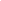 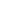 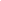 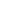 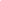 ΕΠΙΠΕΔΟ ΕΞΥΠΗΡΕΤΗΣΗΣ 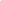 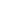 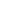 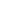 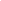 12345ΔΙΑΘΕΣΙΜΟΤΗΤΑ ΓΙΑ ΕΠΙΚΟΙΝΩΝΙΑ ΜΕ ΤΟ ΚΟΙΝΟ 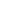 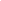 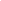 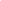 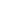 ΕΠΙΠΕΔΟ ΕΞΥΠΗΡΕΤΗΣΗΣ 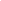 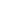 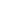 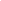 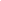 12345ΔΙΑΘΕΣΙΜΟΤΗΤΑ ΓΙΑ ΕΠΙΚΟΙΝΩΝΙΑ ΜΕ ΤΟ ΚΟΙΝΟ 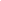 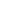 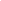 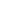 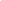 ΕΠΙΠΕΔΟ ΕΞΥΠΗΡΕΤΗΣΗΣ 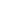 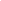 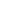 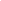 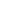 12345ΕΣΩΤΕΡΙΚΟΣ ΧΩΡΟΣ (ΓΡΑΦΕΙΑ ΠΡΟΣΩΠΙΚΟΥ, ΑΙΘΟΥΣΕΣ, ΧΩΡΟΙ ΥΓΙΕΙΝΗΣ, ΦΩΤΙΣΜΟΣ, ΘΕΡΜΑΝΣΗ, ΕΞΑΕΡΙΣΜΟΣ, ΚΑΘΑΡΙΟΤΗΤΑ, ΕΜΦΑΝΙΣΗ ΧΩΡΩΝ) 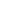 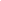 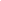 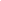 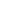 ΕΞΩΤΕΡΙΚΟΣ ΧΩΡΟΣ (ΚΗΠΟΣ, ΚΑΘΑΡΙΟΤΗΤΑ ΠΕΡΙΒΑΛΛΟΝΤΟΣ-ΚΤΙΡΙΩΝ, ΠΑΡΚΙΝΓΚ, ΠΟΔΗΛΑΤΑ) 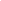 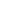 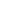 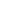 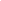 12345ΥΠΗΡΕΣΙΕΣ ΚΑΘΑΡΙΣΜΟΥ 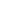 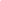 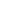 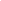 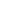 ΥΠΗΡΕΣΙΕΣ ΦΥΛΑΞΗΣ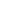 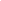 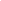 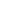 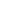 ΣΥΝΤΗΡΗΣΗ ΕΞΟΠΛΙΣΜΟΥ 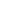 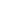 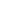 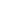 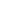 ΣΥΝΤΗΡΗΣΗ ΧΩΡΩΝ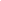 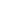 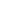 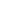 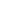 12345ΑΝΑΚΥΚΛΩΣΗ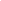 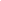 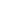 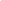 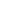 ΑΣΤΙΚΟ ΠΡΑΣΙΝΟ 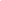 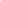 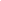 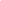 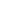 12345ΥΠΑΡΧΕΙ ΕΠΑΡΚΗΣ ΕΝΗΜΕΡΩΣΗ ΓΙΑ ΤΑ ΠΡΟΓΡΑΜΜΑΤΑ ΕΠΙΜΟΡΦΩΣΗΣ;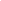 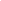 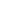 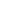 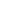 ΔΙΕΥΚΟΛΥΝΕΙ ΤΟ ΠΑΝΕΠΙΣΤΗΜΙΟ ΤΗ ΣΥΜΜΕΤΟΧΗ ΣΑΣ ΣΕ ΔΡΑΣΕΙΣ ΕΠΙΜΟΡΦΩΣΗΣ; 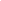 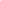 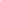 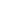 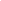 12345ΔΙΑΘΕΣΙΜΟΤΗΤΑ ΓΙΑ ΕΠΙΚΟΙΝΩΝΙΑ ΜΕ ΤΟ ΚΟΙΝΟ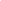 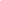 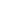 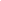 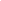 ΕΠΙΠΕΔΟ ΕΞΥΠΗΡΕΤΗΣΗΣ 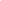 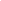 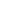 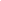 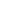 